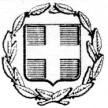 ΕΛΛΗΝΙΚΗ  ΔΗΜΟΚΡΑΤΙΑ				                     ΥΠΟΥΡΓΕΙΟ ΠΟΛΙΤΙΣΜΟΥ ΚΑΙ ΤΟΥΡΙΣΜΟΥ				ΓΕΝΙΚΗ ΓΡΑΜΜΑΤΕΙΑ ΑΘΛΗΤΙΣΜΟΥ                                  ΓΡΑΦΕΙΟ ΕΘΝΙΚΟΥ ΧΩΡΟΤΑΞΙΚΟΥΑΘΛΗΤΙΚΩΝ ΕΓΚΑΤΑΣΤΑΣΕΩΝΑΠΟΓΡΑΦΙΚΟ ΔΕΛΤΙΟ ΑΘΛΗΤΙΚΩΝ ΣΥΓΚΡΟΤΗΜΑΤΩΝ ΚΑΙ ΕΓΚΑΤΑΣΤΑΣΕΩΝΙΟΥΛΙΟΣ 2013ΔΙΕΥΚΡΙΝΙΣΕΙΣ ΓΙΑ ΤΟ ΑΠΟΓΡΑΦΙΚΟ ΔΕΛΤΙΟΌταν στον ίδιο ενιαίο οικοπεδικό χώρο υπάρχουν περισσότερες από μια αθλητικές  εγκαταστάσεις , αυτό ορίζεται σαν αθλητικό συγκρότημα, π.χ. σε ενιαίο χώρο συνυπάρχουν ανοικτό κολυμβητήριο, γήπεδα tennis, γήπεδα basketball και κτίριο αποδυτηρίων γι αυτά.Είτε πρόκειται για αθλητικό συγκρότημα είτε για μεμονωμένη αθλητική εγκατάσταση, συμπληρώνεται πάντοτε η σελίδα – 3 -  του απογραφικού δελτίου.Σε περίπτωση μεμονωμένης αθλητικής εγκατάστασης συμπληρώνεται επιπλέον το αντίστοιχο δελτίο της αθλητικής εγκατάστασης.Σε περίπτωση αθλητικού συγκροτήματος συμπληρώνονται επιπλέον τα αντίστοιχα  δελτία αναλυτικής περιγραφής των εγκαταστάσεων που απαρτίζουν το συγκρότημα.Το δελτίο αναλυτικής περιγραφής «Γ. ΣΤΑΔΙΟ (ΣΤΙΒΟΣ- ΓΗΠΕΔΟ ΠΟΔΟΣΦΑΙΡΟΥ)»  συμπληρώνεται ή εξ ολοκλήρου (εφόσον υπάρχει στίβος και γήπεδο) ή εν μέρει εφόσον υπάρχει μόνο γήπεδο ποδοσφαίρου.ΣΗΜΕΙΩΣΗΤο απογραφικό δελτίο επιστρέφεται στην ΓΓΑ συμπληρωμένο σε ηλεκτρονική μορφή (αρχείο word) στην εξής διεύθυνση:geh@gga.gov.gr1.   ΤΙΤΛΟΣ ΑΘΛΗΤΙΚΟΥ ΣΥΓΚΡΟΤΗΜΑΤΟΣ  Ή ΕΓΚΑΤΑΣΤΑΣΗΣ:Περιφέρεια: ΔΥΤΙΚΗΣ ΕΛΛΑΔΑΣΝομός :ΑΙΤΩΛΟΑΚΑΡΝΑΝΙΑΣΔήμος :ΑΓΡΙΝΙΟΥΔημοτικό Διαμέρισμα:ΔΗΜΟΤΙΚΗ ΚΟΙΝΟΤΗΤΑ ΠΑΝΑΙΤΩΛΙΟΥΤαχ. Διεύθυνση:30003 ΠΑΝΑΙΤΩΛΙΟΥΤηλέφωνο:  2641051210                                          Fax:2641050467Email:                                                                       Web:Ιδιοκτησία/ Νομικό πρόσωπο:ΔΗΜΟΣ ΑΓΡΙΝΙΟΥΕμβαδόν οικοπέδου:14.000,00 μ2Θέσεις στάθμευσης (αριθμός):Εξωτερική περίφραξη οικοπέδου (ναι/ όχι):ΝΑΙΥλικό κατασκευής περίφραξης:ΜΑΝΤΡΟΤΟΙΧΟΣ ΥΨΟΥΣ 3 ΜΕΤΡΩΝ2. ΣΥΝΟΠΤΙΚΗ ΠΕΡΙΓΡΑΦΗ ΑΘΛΗΤΙΚΟΥ ΣΥΓΚΡΟΤΗΜΑΤΟΣ:Το ανωτέρω αθλητικό συγκρότημα περιλαμβάνει τις εξής αθλητικές εγκαταστάσεις:3. ΑΝΑΛΥΤΙΚΗ ΠΕΡΙΓΡΑΦΗ ΚΑΘΕ ΑΘΛΗΤΙΚΗΣ ΕΓΚΑΤΑΣΤΑΣΗΣ Α. ΚΛΕΙΣΤΟ ΓΥΜΝΑΣΤΗΡΙΟΔΕΝ ΥΠΑΡΧΕΙ ΓΕΝΙΚΑ ΣΤΟΙΧΕΙΑΤύπος (αν υπακούει στις τυποποιήσεις της ΓΓΑ):Εμβαδόν κτιρίου:Μέγιστο ύψος κτιρίου:Υλικά κατασκευής:Έχει εκδοθεί για την κατασκευή του οικοδομική άδεια (ναι / όχι):Έχει νομιμοποιηθεί (ναι / όχι):ΠΕΡΙΓΡΑΦΗ ΑΓΩΝΙΣΤΙΚΟΥ ΧΩΡΟΥ1    Διαστάσεις αγωνιστικού χώρου:Ελεύθερο ύψος αγωνιστικού χώρου:Υλικό δαπέδου:Αθλήματα που φιλοξενούνται:ΚΕΡΚΙΔΕΣΜόνιμες θέσεις (αριθμός):Πτυσσόμενες θέσεις (αριθμός):Θέσεις επισήμων (αριθμός):Θέσεις δημοσιογράφων (αριθμός):Δημοσιογραφικά θεωρεία (αριθμός):ΧΩΡΟΙ ΕΞΥΠΗΡΕΤΗΣΗΣ ΑΘΛΗΤΩΝ       1.   Αποδυτήρια αθλητών (αριθμός):Αποδυτήρια προπονητών – διαιτητών  (αριθμός):Ιατρείο(ναι / όχι):Φυσικοθεραπεία – massage(ναι / όχι):ΧΩΡΟΙ ΕΞΥΠΗΡΕΤΗΣΗΣ ΘΕΑΤΩΝ 1.    Φουαγιέ – κυλικείο (ναι / όχι):       2.     Χώροι υγιεινής (αριθμός):ΠΡΟΣΒΑΣΙΜΟΤΗΤΑ - ΕΞΥΠΗΡΕΤΗΣΕΙΣ ΑμεΑΠροσβασιμότητα αγωνιστικού χώρου (ναι  / όχι):Προσβασιμότητα χώρων εξυπηρέτησης αθλητών (ναι / όχι):Εξυπηρετήσεις αθλητών ΑμεΑ (αποδυτήρια, w.c. (ναι /όχι):Υπάρχουν θέσεις θεατών ΑμεΑ και που:Προσβασιμότητα θέσεων και χώρων εξυπηρέτησης θεατών ( ναι / όχι):Εξυπηρετήσεις θεατών ΑμεΑ(w.c.)  (ναι /όχι):ΛΟΙΠΟΙ ΧΩΡΟΙ - ΠΡΟΣΘΕΤΑΑίθουσα προθέρμανσης ή προπόνησης  (διαστάσεις και ύψος ):Χώροι γραφείων (αριθμός):Αίθουσα συγκεντρώσεων – διδασκαλίας (ναι / όχι) :Αίθουσες τύπου – χώροι επισήμων (ναι / όχι):Αποθήκες (ναι / όχι): Μηχανοστάσιο (ναι /όχι):Κύκλωμα με κάμερες για έλεγχο και ασφάλεια (ναι / όχι):Β. ΚΟΛΥΜΒΗΤΗΡΙΟΔΕΝ ΥΠΑΡΧΕΙ ΓΕΝΙΚΑ ΣΤΟΙΧΕΙΑ1.   Είδος  (ανοικτό – κλειστό):Τύπος (αν υπακούει στις τυποποιήσεις της ΓΓΑ):Εμβαδόν κτιρίου:Μέγιστο ύψος κτιρίουΥλικά κατασκευής :Έχει εκδοθεί για την κατασκευή του οικοδομική άδεια (ναι / όχι):Έχει νομιμοποιηθεί (ναι / όχι):ΠΕΡΙΓΡΑΦΗ ΑΓΩΝΙΣΤΙΚΟΥ ΧΩΡΟΥ Διαστάσεις αγωνιστικής  δεξαμενής :Διαστάσεις  δεξαμενής εκμάθησης:Διαστάσεις δεξαμενής καταδύσεων:Ελεύθερο ύψος αγωνιστικού χώρου:Αριθμός βατήρων κολύμβησης:Αριθμός βατήρων καταδύσεων :Αθλήματα που φιλοξενούνται:Φωτισμός χώρου δεξαμενών (ναι / όχι):ΚΕΡΚΙΔΕΣΜόνιμες θέσεις (αριθμός):Πτυσσόμενες θέσεις (αριθμός):Θέσεις επισήμων (αριθμός):Θέσεις δημοσιογράφων (αριθμός):Δημοσιογραφικά θεωρεία(αριθμός):ΧΩΡΟΙ ΕΞΥΠΗΡΕΤΗΣΗΣ ΑΘΛΗΤΩΝ       1.   Αποδυτήρια αθλητών (αριθμός):Αποδυτήρια προπονητών – διαιτητών  (αριθμός):Ιατρείο (ναι / όχι):Φυσικοθεραπεία –massage (ναι / όχι):ΧΩΡΟΙ ΕΞΥΠΗΡΕΤΗΣΗΣ ΘΕΑΤΩΝ 1.    Φουαγιέ – κυλικείο(ναι /όχι):  Χώροι υγιεινής (αριθμός):ΠΡΟΣΒΑΣΙΜΟΤΗΤΑ - ΕΞΥΠΗΡΕΤΗΣΕΙΣ ΑμεΑΠροσβασιμότητα αγωνιστικού χώρου (ναι / όχι):Προσβασιμότητα χώρων εξυπηρέτησης αθλητών (ναι / όχι):Εξυπηρετήσεις αθλητών ΑμεΑ (αποδυτήρια , w.c.) (ναι / όχι):Υπάρχουν θέσεις αθλητών ΑμεΑ και που:Προσβασιμότητα θέσεων και χώρων εξυπηρέτησης θεατών (ναι / όχι):Εξυπηρετήσεις θεατών ΑμεΑ (w.c.) (ναι / όχι):ΛΟΙΠΟΙ ΧΩΡΟΙ - ΠΡΟΣΘΕΤΑΑίθουσα προθέρμανσης ή προπόνησης (διαστάσεις και ύψος):Χώροι γραφείων (αριθμός):Αίθουσα συγκεντρώσεων – διδασκαλίας (ναι / όχι): Αίθουσες τύπου – χώροι επισήμων (ναι / όχι):Αποθήκες (ναι / όχι): Μηχανοστάσιο (ναι / όχι):Κύκλωμα με κάμερες για έλεγχο και ασφάλεια (ναι /όχι)Γ. ΣΤΑΔΙΟ (ΣΤΙΒΟΣ  - ΓΗΠΕΔΟ ΠΟΔΟΣΦΑΙΡΟΥ)ΓΕΝΙΚΑ ΣΤΟΙΧΕΙΑΜήκος στίβου(400μ. -350μ.-300μ. κ.λ.π.): ΔΕΝ ΥΠΑΡΧΕΙ  Διαστάσεις γηπέδου ποδοσφαίρου: 110Χ67Έχει εκδοθεί για την κατασκευή του οικοδομική άδεια (ναι / όχι):ΟΧΙΈχει νομιμοποιηθεί (ναι / όχι):ΝΑΙΠΕΡΙΓΡΑΦΗ ΑΓΩΝΙΣΤΙΚΟΥ ΧΩΡΟΥΓεωμετρία στίβου (μονόκεντρος, τρίκεντρος):Αριθμός διαδρομών στίβου:Επίστρωση στίβου (ελαστικός, κουρασάνι,κ.λ.π.):Σύστημα photo-finish (ναι / όχι):Βαλβίδες δισκοβολίας (αριθμός):Βαλβίδες σφαιροβολίας (αριθμός):Βαλβίδες σφυροβολίας (αριθμός):Βαλβίδες άλματος επό κοντώ (αριθμός):Σκάμματα μήκους και τριπλούν (αριθμός):Διαγράμμιση διαδρόμου ακοντισμού (ναι / όχι):Περιοχή για σκάμματα ύψους (ναι / όχι):Λίμνη στήπλ (ναι / όχι):Υλικό κονίστρας (νταμαρόχωμα, φυσικός ή τεχνητός χλοοτάπητας): ΦΥΣΙΚΟΣ ΧΛΟΟΤΑΠΗΤΑΣΕσωτερική περίφραξη στίβου (ναι / όχι):ΚΕΡΚΙΔΕΣΚερκίδες (ναι / όχι):ΝΑΙΥλικό κατασκευής κερκίδων:ΣΙΔΕΡΟΚΑΤΑΣΚΕΥΗ ΜΕ ΠΛΑΣΤΙΚΕΣ ΚΑΡΕΚΛΕΣΘέσεις θεατών (αριθμός):340Θέσεις επισήμων (αριθμός):ΟΧΙΘέσεις δημοσιογράφων (αριθμός):ΝΑΙΔημοσιογραφικά θεωρεία (αριθμός):ΝΑΙ ΕΝΑ(1)ΧΩΡΟΙ ΕΞΥΠΗΡΕΤΗΣΗΣ ΑΘΛΗΤΩΝΑποδυτήρια αθλητών στίβου (αριθμός):Αποδυτήρια αθλητών ποδοσφαίρου (αριθμός):ΝΑΙ3.   Αποδυτήρια προπονητών – διαιτητών  (αριθμός):ΝΑΙΙατρείο (ναι / όχι):ΟΧΙΦυσικοθεραπεία – massage (ναι / όχι):ΟΧΙΧΩΡΟΙ ΕΞΥΠΗΡΕΤΗΣΗΣ ΘΕΑΤΩΝ 1.    Φουαγιέ – κυλικείο (ναι / όχι):ΟΧΙ Χώροι υγιεινής (αριθμός):ΝΑΙΠΡΟΣΒΑΣΙΜΟΤΗΤΑ - ΕΞΥΠΗΡΕΤΗΣΕΙΣ ΑμεΑΠροσβασιμότητα αγωνιστικού χώρου (ναι / όχι):ΝΑΙΠροσβασιμότητα χώρων εξυπηρέτησης αθλητών (ναι / όχι):ΝΑΙΕξυπηρετήσεις αθλητών ΑμεΑ (αποδυτήρια, w.c.) (ναι / όχι):ΝΑΙΥπάρχουν θέσεις θεατών ΑμεΑ και που:ΝΑΙΠροσβασιμότητα θέσεων και χώρων εξυπηρέτησης θεατών (ναι / όχι):ΝΑΙΕξυπηρετήσεις θεατών ΑμεΑ (w.c.)(ναι / όχι):ΝΑΙΛΟΙΠΟΙ ΧΩΡΟΙ -ΠΡΟΣΘΕΤΑΑίθουσα προθέρμανσης ή προπόνησης (διαστάσεις και ύψος):ΟΧΙΧώροι γραφείων (αριθμός):ΑΙΘΟΥΣΑ  Αίθουσα συγκεντρώσεων – διδασκαλίας (ναι / όχι): ΟΧΙ Αίθουσες τύπου – χώροι επισήμων (ναι / όχι):ΟΧΙ Αποθήκες (ναι / όχι): ΟΧΙ Μηχανοστάσιο (ναι / όχι):ΟΧΙΚύκλωμα  με κάμερες για έλεγχο και ασφάλεια (ναι / όχι):ΟΧΙΠαρατηρήσεις:α) Να διευκρινιστεί αν όλοι οι χώροι που περιγράφονται ανωτέρω  βρίσκονται κάτω από τις κερκίδες ή αποτελούν ξεχωριστό κτιριακό συγκρότημα.β) Να αναφερθεί αν υπάρχει φωτισμός που να καλύπτει το στάδιο ή το γήπεδο.Δ. ΥΠΑΙΘΡΙΑ ΓΗΠΕΔΑ ΑΘΛΟΠΑΙΔΙΩΝ – ΒΟΗΘΗΤΙΚΑ ΚΤΙΡΙΑBASKETBALLΔΕΝ ΥΠΑΡΧΕΙ Γήπεδα (αριθμός):Διαστάσεις :Υλικό κατασκευής:Φωτισμός:Περίφραξη:Κερκίδες (ναι / όχι):Υλικό κατασκευής κερκίδων:Θέσεις θεατών (αριθμός):VOLLEYBALLΔΕΝ ΥΠΑΡΧΕΙ Γήπεδα (αριθμός):Διαστάσεις :Υλικό κατασκευής:Φωτισμός:Περίφραξη:Κερκίδες (ναι / όχι):Υλικό κατασκευής κερκίδων:Θέσεις θεατών (αριθμός):HANDBALLΔΕΝ ΥΠΑΡΧΕΙ Γήπεδα (αριθμός):Διαστάσεις :Υλικό κατασκευής:Φωτισμός:Περίφραξη:Κερκίδες (ναι / όχι):Υλικό κατασκευής κερκίδων:Θέσεις θεατών (αριθμός):TENNISΔΕΝ ΥΠΑΡΧΕΙ Γήπεδα (αριθμός):Διαστάσεις :Υλικό κατασκευής:Φωτισμός:Περίφραξη:Κερκίδες (ναι / όχι):Υλικό κατασκευής κερκίδων:Θέσεις θεατών (αριθμός):ΓΗΠΕΔΟ ΠΟΔΟΣΦΑΙΡΟΥ 5Χ5         1.  Γήπεδα (αριθμός):1         2.  Διαστάσεις :28Χ15         3.   Υλικό κατασκευής:ΣΥΝΘΕΤΙΚΟΣ ΧΛΟΟΤΑΠΗΤΑΣ         4.   Φωτισμός: ΝΑΙ   4 ΠΡΟΒΟΛΕΙΣ         5.  Περίφραξη: ΜΕΤΑΛΙΚΟ ΣΥΡΜΑΤΟΠΛΕΓΜΑ         6.  Κερκίδες (ναι / όχι): ΟΧΙ         7.  Υλικό κατασκευής κερκίδων: ΟΧΙ         8.   Θέσεις θεατών (αριθμός): ΟΧΙ  ΚΤΙΡΙΟ ΑΠΟΔΥΤΗΡΙΩΝΕμβαδόν κτιρίου: ΟΧΙΜέγιστο ύψος κτιρίου: ΟΧΙΥλικά κατασκευής: ΟΧΙΈχει εκδοθεί για την κατασκευή του οικοδομική άδεια (ναι / όχι): ΟΧΙΈχει νομιμοποιηθεί (ναι / όχι): ΟΧΙ  ΚΤΙΡΙΟ ΑΝΤΛΙΟΣΤΑΣΙΟΥ – ΔΕΞΑΜΕΝΗΣ Εμβαδόν κτιρίου:2.    Μέγιστο ύψος κτιρίου:Υλικά κατασκευής:Έχει εκδοθεί για την κατασκευή του οικοδομική άδεια (ναι / όχι):Έχει νομιμοποιηθεί (ναι / όχι):  ΚΤΙΡΙΟ  ΥΠΟΣΤΑΘΜΟΥΕμβαδόν κτιρίου:2.    Μέγιστο ύψος κτιρίου:Υλικά κατασκευής:Έχει εκδοθεί για την κατασκευή του οικοδομική άδεια (ναι / όχι):Έχει νομιμοποιηθεί (ναι / όχι):  ΦΥΛΑΚΙΟ ΕΙΣΟΔΟΥ - ΠΡΟΠΥΛΑΙΑΕμβαδόν κτιρίου: 2.    Μέγιστο ύψος κτιρίου:3.  Υλικά κατασκευής: 4.  Έχει εκδοθεί για την κατασκευή του οικοδομική άδεια (ναι / όχι):Έχει νομιμοποιηθεί (ναι / όχι):   ΕΚΔΟΤΗΡΙΟ ΕΙΣΙΤΗΡΙΩΝΕμβαδόν κτιρίου:2.    Μέγιστο ύψος κτιρίου:Υλικά κατασκευής:4   .Έχει εκδοθεί για την κατασκευή του οικοδομική άδεια (ναι / όχι):Έχει νομιμοποιηθεί (ναι / όχι):  ΚΥΛΙΚΕΙΟΕμβαδόν κτιρίου:2.    Μέγιστο ύψος κτιρίου:Υλικά κατασκευής:Έχει εκδοθεί για την κατασκευή του οικοδομική άδεια (ναι / όχι):5  .Έχει νομιμοποιηθεί (ναι / όχι):Ε.  ΛΟΙΠΕΣ ΑΘΛΗΤΙΚΕΣ ΕΓΚΑΤΑΣΤΑΣΕΙΣ Εάν υπάρχουν αθλητικές εγκαταστάσεις για τις οποίες δεν υπάρχει έντυπο αναλυτικής περιγραφής (π.χ. σκοπευτήριο, ιππικό κέντρο, κωπηλατήριο, ποδηλατοδρόμιο)  , παρακαλούμε να μας δώσετε μια περιγραφή της εν λόγω εγκατάστασης  με πληροφόρηση στη λογική που έχει συνταχθεί το απογραφικό δελτίο για τις υπόλοιπες.